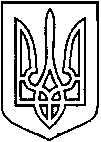 СЄВЄРОДОНЕЦЬКА МІСЬКАВІЙСЬКОВО-ЦИВІЛЬНА АДМІНІСТРАЦІЯСЄВЄРОДОНЕЦЬКОГО РАЙОНУ ЛУГАНСЬКОЇ ОБЛАСТІРОЗПОРЯДЖЕННЯкерівника Сєвєродонецької міської  військово-цивільної адміністрації «31» січня 2022 року                                                                    № 182Про затвердження складу конкурсної комісії для проведення конкурсу на зайняття посади генерального директора КНП «Міська стоматологічна поліклініка» Сєвєродонецької міської радиКеруючись Законами України «Про військово-цивільні адміністрації», «Про місцеве самоврядування в Україні», статтею 16 Закону України «Основи законодавства України про охорону здоров’я», постановою Кабінету Міністрів України від 27.12.2017 № 1094 «Про затвердження порядку проведення конкурсу на зайняття посади керівника державного, комунального закладу охорони здоров’я», пунктом 2 розпорядження керівника Сєвєродонецької міської військово-цивільної адміністрації Сєвєродонецького району Луганської області від 11.01.2022 № 53 «Про проведення конкурсу на зайняття посади генерального директора КНП «Міська стоматологічна поліклініка» Сєвєродонецької міської ради», розпорядженням керівника Сєвєродонецької міської військово-цивільної адміністрації Сєвєродонецького району Луганської області від 31.01.2022 
№ 179 «Про затвердження Порядку проведення конкурсу на зайняття посади керівника комунального закладу охорони здоров’я Сєвєродонецької міської територіальної громади Сєвєродонецького району Луганської області», враховуючи службову записку заступника начальника управління охорони здоров’я Сєвєродонецької міської військово-цивільної адміністрації Сєвєродонецького району Луганської області Сергія БОЛІБОКА від 11.01.2022 № 19,зобов’язую:Затвердити склад конкурсної комісії для проведення конкурсу на зайняття посади генерального директора Комунального некомерційного підприємства «Міська стоматологічна поліклініка» Сєвєродонецької міської ради (додається).Дане розпорядження підлягає оприлюдненню.Контроль за виконанням цього розпорядження покладаю на заступника керівника Сєвєродонецької міської військово-цивільної адміністрації Сєвєродонецького району Луганської області Тетяну ВЕРХОВСЬКУ.Керівник Сєвєродонецької міськоївійськово-цивільної адміністрації				Олександр СТРЮК